2ème Séminaire et Atelier Exécutif de Travaux Pratiques en Marketing Stratégique et en Commerce International   -    (MSCI’2017)Mercredi 22 et Jeudi 23 Mars 2017, Sousse - Tunisie
Qui devrait participerLes maître-conférenciers, les chercheurs scientifiques, les étudiants d'université les conseillers gouvernementaux, les consultants en affaires, les experts industriels, les professions libérales et les chefs d'entreprise qui souhaitent acquérir des connaissances théoriques ainsi qu’une expérience pratique en marketing et en commerce international sont fortement encouragés à participer à cette unique formation supérieure qui combine séminaire théorique et atelier exécutif de travaux pratiques.

Objectifs de la participation à cette formation supérieure   Ce séminaire et atelier exécutif de travaux pratiques vise à introduire à la fois des concepts théoriques et des connaissances pratiques en marketing et commerce international à un nombre limité de participants qui sont soit diplômés dans des disciplines scientifiques, techniques, juridiques, financières et littéraires soit non-diplômés mais avec une longue expérience dans le domaine des affaires. Structure de la formationLes connaissances théoriques seront fournies en français avec introduction des mots et phrases clés en anglais quand c’est demandé par les participants. Les participants seraient amenés à travailler en petits groupes sur des exemples réels et sur des études de cas qui leur seraient autant familiers qu’utiles. Une présentation PowerPoint serait utilisée modérément et les documents clés de la formation seraient remis à chaque participant en fin de session. Par ailleurs, une brève évaluation des connaissances acquises serait effectuée à la fin de cette formation.

Biographie du formateur
Sam Guédouard (Australie), est un expert chevronné en marketing international qui a occupé différents postes de direction marketing auprès de sociétés multinationales telles que Philips (Pays-Bas) et a également fourni des conseils en marketing stratégique à quelques autres sociétés multinationales comme Michelin (France), Olivetti (Italie), Parmalat (Italie) et Doosan (Corée du Sud). Sam a été par ailleurs employé par le gouvernement français pour gérer l’attraction et la gestion des IDE (investissements directs étrangers) dans les régions françaises les plus défavorisées. Il a également été recruté par la Commission Européenne en tant que directeur de projet en Roumanie pour diriger une équipe de plus de 50 haut-experts industriels dans la reconversion et/ou la privatisation de 12 grandes entreprises roumaines. 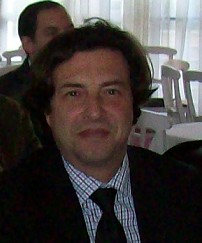 De façon plus significative, Sam a mis en place un réseau global de consultants en marketing international qui a démarré en Italie en 1993 pour s’étendre à 14 autres pays en moins de 10 ans. Sam a en outre acquis une très solide expérience en communication-marketing (Marcom) et a occupé le poste de responsable de la communication et des événements pour un certain nombre de programmes et de grands projets financés par différents départements et agences du  gouvernement australien et / ou du gouvernement du NSW. Il est également le co-fondateur du Sydney Multicultural Festival et le directeur de ses trois premières éditions. Sur un autre registre, Sam a rédigé, édité, délivré et formé d'autres pour dispenser des cours et des ateliers de travaux en marketing international et en communication-marketing  à des étudiants du premier cycle à l'Université de la Nouvelle-Galles du Sud (UNSW, l'une des 3 meilleures universités en Australie) et à des étudiants du deuxième cycle à l'université catholique australienne (ACU) ainsi que des séminaires professionnels en communication d’affaires et en communication interculturelle destinés aux aux cadres supérieurs. Sam est titulaire d'une licence et de deux maîtrises en relations internationales et en gestion commerciale et administrative qu’il a obtenu à l'université de Montpellier (France) et d'un diplôme de troisième cycle en commerce international de l'institut d’administration d’entreprises (IAE de Lille, France). Il a également entamé  une recherche doctorale en entrepreneuriat international à l'Université Macquarie (Sydney, Australie) dont il a présenté les méthodes de recherche et les premiers résultats lors de diverses conférences académiques  telles que la 17eme conférence internationale McGill sur l'entrepreneuriat international à Santiago (Chili) en septembre 2014. Sa recherche sur le processus d'identification des opportunités internationales d’affaires, différemment dans les marchés émergents et dans les marchés établis, a été  publiée dans la revue indexée de l'International Academy of Business & Economics (IABE), en Juin 2014. Sam est employé depuis 2007 par le gouvernement australien dans le des rôles rattachés à l’attraction et la gestion d’investissements productifs dans les technologies de l’informatique et des outils de communication ainsi que l’exportation des produits agricoles et agro-alimentaires. Il est actuellement responsable des exportations Australiennes des filières de viande et des céréales où il a réalisé des résultats exceptionnels tant au niveau du marketing stratégique pour ces filières qu'à celui des exportations de produits et services pour les principales entreprises de ces filières.
Programme de la formationCette formation supérieure est dispensée sur deux journées consécutives qui s’articulent ainsi: ⇒Mercredi 22 Mars 2017 à 14h00Ouverture du Séminaire, présentation du programme et des participantsIntroduction aux principes fondateurs du marketing stratégiqueIntroduction au profilage et a la sélection des marchés internationaux et à l'analyse des données relatives à chacun d ces marchés⇒Mercredi 22 Mars 2017 à 17h00Pause-café  Introduction à la prévision des marchés internationaux et aux besoins de leurs entreprises respectivesIntroduction à l'analyse du comportement des consommateurs dans ces marchés internationauxFormation des équipes de travail et choix des cas d'études⇒Mercredi 22 Mars 2017 à 20h00
Dîner en groupe et poursuite des discussions⇒Jeudi 23 Mars 2017 à 09h00
Récapitulatif des principales connaissances acquises la veilleIntroduction à la formation de réseaux d'affaires internationauxIntroduction à la formation des bonnes relations d’affaires avec les clients internationauxIntroduction à la promotion des produits et services sur les marchés internationaux⇒Jeudi 23 Mars 2017 à 13h00
Déjeuner en groupe et poursuite des discussions⇒Jeudi 23 Mars 2017 à 14h00Atelier de travaux en petits groupes de deux à quatre personnes sur des cas d'études choisis la veilleApplication des connaissances théoriques au cas d'études pratiquesPause-caféÉvaluation des connaissances au niveau des groupes de participants⇒Jeudi 23 Mars 2017 à 18h00
  Clôture du séminaire et de l’atelier exécutif de travaux pratiques Remise des attestations de participation à cette formation supérieure en Marketing et Commerce International
Cout total de la formation
Les frais de participation couvrent l’admission à toutes les sessions du séminaire et de l’atelier exécutif de travaux pratiques, l’hébergement d’une nuit en chambre double ou twin en pension complète ainsi que l’obtention d’une attestation de participation.Contact et inscription

Les demandes de renseignement et d’inscription doivent être adressées par courrier électronique au workshops.inscription@gmail.com ou par téléphone au +216 31 12 11 55.Inscription et paiement Participants Tunisiens  

190 TNDParticipants Africains 

190 €Autres Participants

240 €